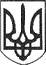 РЕШЕТИЛІВСЬКА МІСЬКА РАДАПОЛТАВСЬКОЇ ОБЛАСТІРОЗПОРЯДЖЕННЯ06 липня 2021 року   			                                                                № 185	Керуючись законами України „Про місцеве самоврядування в Україні”, „Про регулювання містобудівної діяльності”, Статутом Решетилівської міської територіальної громади, затвердженим рішенням Решетилівської міської ради від 25 лютого 2021 року № 270-4-VІІI „Про затвердження Статуту Решетилівської міської територіальної громади” та з метою врахування інтересів громади,ЗОБОВ’ЯЗУЮ:	1. Провести громадські слухання щодо встановлення пам’ятника „Борцям за волю та незалежність України” на території м. Решетилівка.	2. Місцем проведення громадських слухань визначити актову залу ЦКД „Оберіг” (м. Решетилівка, вул. Покровська, 19); дата і час проведення громадських слухань: 21 липня 2021 року о 17 год. 00 хв.	3. Відділу організаційно-інформаційної роботи, документообігу та управління персоналом виконавчого комітету міської ради (Мірошник О.О.) оприлюднити дане розпорядження на офіційному сайті міської ради для забезпечення доступу громадськості до зазначеної інформації.Секретар міської ради							Т.А. МалишРозпорядження підготовлено:В.о. начальника відділу культури, молоді,спорту та туризму                                                       	          М.В. КордубанРозпорядження погоджено:Перший заступник міського голови                                                   І.В. СивинськаНачальник відділу з юридичних питань та управління комунальним майном			Н.Ю. Колотій Начальник відділу  організаційно-інформаційної роботи, документообігу та управління персоналом                                                                  О.О. МірошникПро проведення громадських слухань щодо встановлення пам’ятника „Борцям за волю та незалежність України” на території м. Решетилівка